附件2考生远程视频面试须知1、在面试用的电子设备上提前自行下载安装中国电信天翼云视频会议系统，提前熟悉软件的简单应用操作。手机版下载二维码（见下图）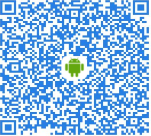 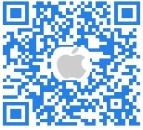 电脑版下载网址https://cloudmeeting.189.cn/download.html2、考生须于面试当天7：30/1:30（上午/下午）登录天翼云视频会议系统（登录账号和密码会于面试前以邮件的方式发至考生个人邮箱，请注意查收，各考生接到帐号、密码后各自保管好，不得修改），进入相应“候考室”，由工作人员按进入先后顺序对考生身份及面试环境进行验证。验证时，考生需出示准考证打印件和有效期内的二代身份证原件，验证不合格的取消面试资格。7:50/13：50未进入“候考室”的视为自动放弃。3、8：00/14：00进行考生抽签。考生按抽签顺序进入相应“面试室”面试，未轮到的考生在“候考室”等候。8：30/14：30开始面试。4、考生应准备好面试用电子设备，并保证摄像头和麦克风正常使用，保证电源充足。电子设备不得手持，须确保考生上半身、桌面能够同时被拍到。考生必须保证面试时视频画面稳定、语音清晰，不得使用滤镜等导致本人失真的软件或设备。面试过程将全程录像。5、面试地点应选择封闭、光线充足的安静场所(房间只有一个进出房门且不超过25平方米)。桌面只可摆放一支笔和几张A4白纸，面试环境内不能出现除考生本人外的其他人员以及任何与面试内容有关的书籍、影像资料等，否则取消面试资格。6、考生须保持网络畅通。若经连续拨打考生三次视频未接通，或面试过程中考生因自身设备及网络出现故障，均视为自动放弃面试。7、每位考生面试时间为10分钟。面试开始后，考生应告知考官面试抽签号（“我是几号考生，已准备完毕”），面试期间不得透露本人姓名、工作单位、毕业学校等信息，否则取消面试资格。答题结束后按主考官指令关闭视频退出考场。答题超时的，由工作人员提示后，按主考官指令关闭视频并退出。8、考生应遵守面试纪律，面试期间不得擅自离席，自觉听从工作人员的安排。面试期间房间门须保持关闭状态，保持环境无杂音。候考及面试期间不得看其他手机或视频，不得接听电话。如需上洗手间，应征得工作人员同意，并在10分钟内返回“候考室”。9、考生在面试过程不得有任何作弊行为，不得拍摄、抄录、复制、传播、发布与面试相关的信息，否则将按规定进行严肃处理。